2024 South Texas Race RanchRace #3 of the CSDCA series and WSDCA National Entry Form July 25th 26th and 27th.Pre-Entry must be post marked by July 20, 2024Driver Name: _____________________________________Owner name if Different: ___________________________________Address: _____________________________________________________City: _____________________ State: _________   Zip: __________Email Address: ______________________________________________________Car #: ______   Club Name: __________ Transponder #: __________Division you will be running in: ____Sportsman ____ Vet ____ Pro# of pit Crew ____ # of Meal Tickets: _____   Tee Shirt Size ____Signature: ____________________________   Date:  ________________Entry Fee Pro/Vet/Sportsman is $185.00 (Car & Driver) All Late Entries add $25.00   Non-WSDCA drivers Add $20.00.Pit Passes Thursday night practice $20.00, Friday $35.00 and Saturday $35.00.Please Make Checks Payable to: DCRST or email registration form to dcrst@yahoo.com and we will send you an invoice.Mail Entry To: Dwain Groff 14330 Mountainside Ridge San Antonio, Tx 78233Questions: Dwain Groff 210-391-9195 or dcrst@yahoo.com                        Jerry Book 361-443-0761                Alan Buchanan 210-260-7606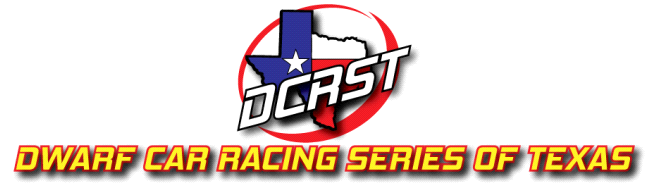 